臺北市112學年度「推動中小學數位學習精進方案」「作文易學堂」、「中文能力雲端診斷系統」數位學習平臺工作坊依據教育部「推動中小學數位學習精進方案」實施計畫。目的：提升教師數位學習平臺應用能力，鼓勵老師運用行動載具及數位內容，搭配教學設計與活動，提升學生的學習興趣，縮短數位落差。主辦單位：財團法人中華民國電腦技能基金會-中文能力測驗中心
承辦學校：臺北市立木柵高級工業職業學校研習對象：本市各高中職、國中與國小教師。研習時間： 113年1月6日(週六)至113年1月17日(週三)，共六場次。報名方式：請至臺北市教師研習網報名。並至電腦基金會線上報名，即日起至各場次前一天止。線上報名網址：https://cwtc.im/3D848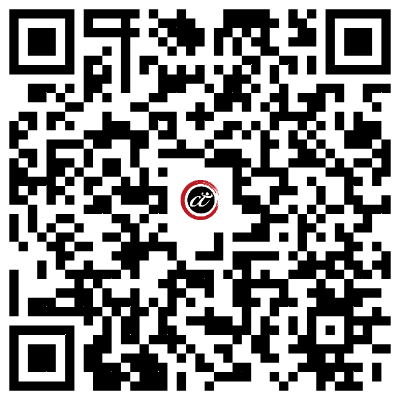 課程內容
上課連結連結網址：注意事項
（一）各平台三場次的研習內容是相同的，老師可選擇適合的場次參加即可。（二）研習結束後，錄影檔另行公告，可回放重複瀏覽。
（三）全程參與者，核予研習時數3小時。教師研習場次表教師研習場次表教師研習場次表教師研習場次表國語文領域混成教學應用-以作文易學堂為例（適合對象：國中、國小教師）研習地點：Google meet線上會議國語文領域混成教學應用-以作文易學堂為例（適合對象：國中、國小教師）研習地點：Google meet線上會議國語文領域素養化評量教學應用-以中文能力雲端診斷系統為例（適合對象：高中職教師）研習地點：Google meet線上會議國語文領域素養化評量教學應用-以中文能力雲端診斷系統為例（適合對象：高中職教師）研習地點：Google meet線上會議日期時間日期時間第一場2024/1/6（六）上午9:00~12:00第一場2024/1/6（六）上午9:00~12:00第二場2024/1/10（三）下午2:00~5:00第二場2024/1/12（五）下午2:00~5:00第三場2024/1/17（三）下午2:00~5:00第三場2024/1/15（一）下午2:00~5:00A2工作坊(作文易學堂)A2工作坊(作文易學堂)時間課程資訊上午場08:50~09:00下午場13:50~14:00線上報到上午場09:00~10:20下午場14:00~15:20數位學習平台介紹與實作-作文易學堂上午場10:20~10:30下午場15:20~15:30交流時間上午場10:30~11:50下午場15:30~16:50數位學習平台介紹與實作-作文易學堂上午場11:50~12:00下午場16:50~17:00綜合座談A2工作坊(中文能力雲端診斷系統)A2工作坊(中文能力雲端診斷系統)時間課程資訊上午場08:50~09:00下午場13:50~14:00線上報到上午場09:00~10:20下午場14:00~15:20數位學習平台介紹與實作-中文能力雲端診斷系統上午場10:20~10:30下午場15:20~15:30交流時間上午場10:30~11:50下午場15:30~16:50數位學習平台介紹與實作-中文能力雲端診斷系統上午場11:50~12:00下午場16:50~17:00綜合座談日期時間對象平台線上研習連結1月6日(週六)上午9:00-12:00國小～國中教師作文易學堂https://meet.google.com/hff-grif-efq1月6日(週六)上午9:00-12:00高中職教師中文能力雲端診斷系統https://meet.google.com/beg-ighg-uqc1月10日(週三)下午2:00- 5:00國小～國中教師作文易學堂https://meet.google.com/iyq-yzat-yms1月12日(週五)下午2:00- 5:00高中職教師中文能力雲端診斷系統https://meet.google.com/bno-uusk-erf1月15日(週一)下午2:00- 5:00高中職教師中文能力雲端診斷系統https://meet.google.com/jrg-vyfy-fwe1月17日(週三)下午2:00- 5:00國小～國中教師作文易學堂https://meet.google.com/oye-iuou-jtp